Психологическая готовность к экзаменам.Почему нас так страшат ЭКЗАМЕНЫ? Все неизвестное, незнакомое и неизученное пугает.  Теряется уверенность в собственных силах. А как снизить градус эмоционального накала?Педагог -психолог Мамедова С.О. провела тренинг  для учащихся 9 класса по теме «Психологическая готовность к экзаменам», на котором подростки попробовали овладеть практическими упражнениями для снятия эмоционального напряжения, прошли тест “Подвержены ли вы экзаменационному стрессу?”, пожелали себе успеха на экзаменах,поделились ощущениями и эмоциями, полученными на тренинге.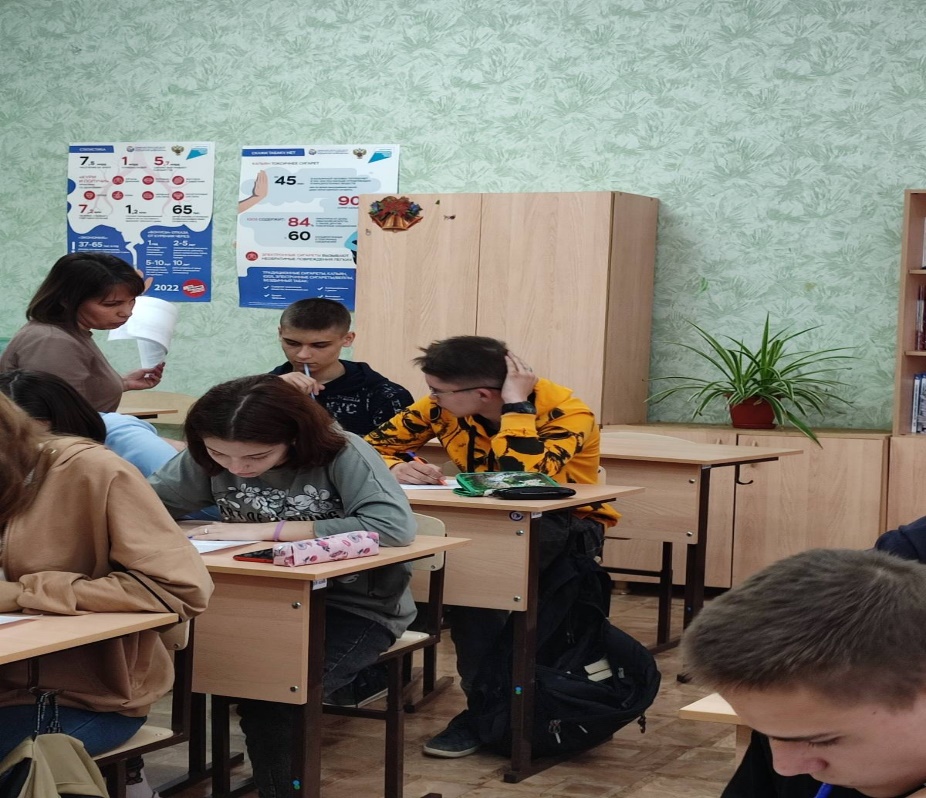 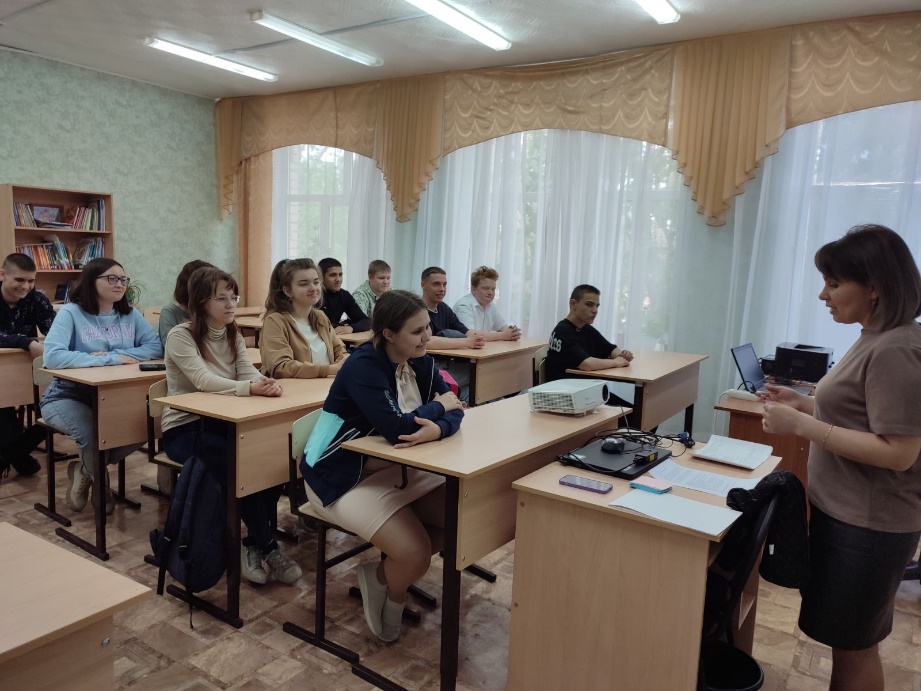 